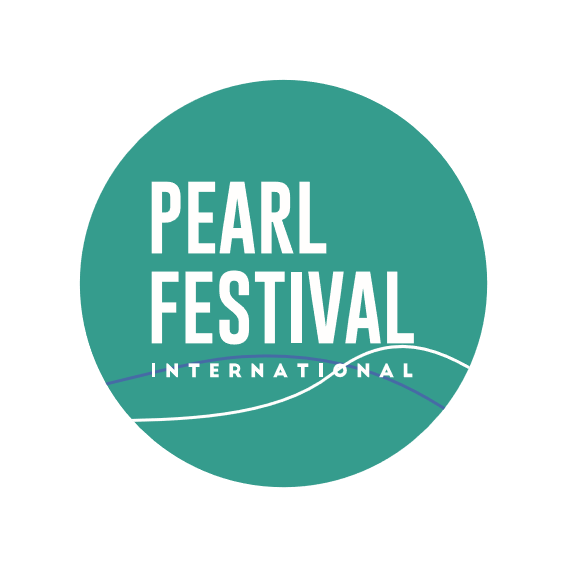 PEARL FEST GROUP AND EUROPEAN CENTER OF MUSIC FOR YOUTHPRESENTS    THE 1ST INTERNATIONAL FESTIVAL OF ARTS - CONTEST"PEARL OF LAS VEGAS 2024"April 28 – May 02, 2024Las Vegas, NV, USAName of soloist or band:Nationality, Country, City of residence:Date, month and year of birth soloist (in case of group - the full list of participants)Nomination and Age Category Full name of the supervisor, address, phone, emailCompetition program (composer, poet):Curriculum Vitae:Additional requirements (the number of microphones, etc.)The number of people in the delegation:       I do not mind that the above mentioned pieces, if necessary, will be used for audio and video recordings.I Agree with policy of terms and conditions of the International Festival of Arts – Contest “Pearl of Las Vegas 2024”. Stating that all participants, coaches and parents must return back to their native countries after the festival is over.       Signature:                                                                           Date:                            ---------------------------------------------                                -----/-----/202_